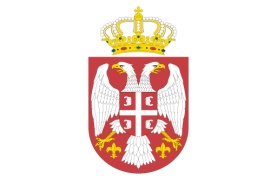 РЕПУБЛИКА СРБИЈАЈАВНИ ИЗВРШИТЕЉ Жарко Радовић Легитимација Министарства правде No 204Крагујевац, ул. Милована Гушића бр.38ББрој И.И-2916/19Дана:28.02.2024. годинеЈАВНИ ИЗВРШИТЕЉ Жарко Радовић из Крагујевца, у извршном предмету извршног повериоца Фонд за развој Републике Србије, Ниш, ул. Булевар Немањића бр. 14а, КЈС 59027, изведени МБ на основу ЈБ КЈС 590276, МБ 07904959, ПИБ 100121213, чији је пуномоћник адв. Др Немања Алексић, Нови Сад, Грчкошколска бр. 1, против извршних дужника Миодрага Ж. Јовановића, Крагујевац, ул. Теслина бр. 41, ЈМБГ 2911955720024, Мирослава Д. Антонијевића, Крагујевац, ул. Велика Сугубина ББ, ЈМБГ 2806971720052, ради спровођења извршења одређеног Решењем о извршењу Основног суда у Крагујевцу ИИ-5937/2019 од 10.04.2019. године, на основу чл. 23. у вези чл. 172, чл.173 и чл. 177 ст.1 и ст.2 у вези чл. 178.ст.1 Закона о извршењу и обезбеђењу („Сл. гл. РС“ 106/15), донео је дана 28.02.2024. године, З А К Љ У Ч А К    	 I  ОДРЕЂУЈЕ СЕ ПРВА јавна продаја путем усменог јавног надметања непокретности у власништву извршног дужника уписаних у Лист непокретности бр. 40  КО Велика Сугубина и то:	-њива 5.класе, број дела 1, површине 28.890 м2, потес Валоге, на кат.парцели број 2468-утврђена вредност непокретности износи 1.365.104,00динара;	-шума 2.класе, број дела 1, површине 4690 м2, потес Валоге, на кат.парцели број 2464- утврђена вредност непокретности износи 151.157,00динара;	-воћњак 3. класе, број дела 1, површине 1320 м2, потес Село, на кат.парцели број 1275- утврђена вредност непокретности износи 128.894,00динара;             у приватној својини извршног дужника Мирослава Д. Антонијевића, Крагујевац, ул. Велика Сугубина ББ, ЈМБГ 2806971720052,  са обимом удела од 1/1.	Уписаних у Лист непокретности бр.562 КО Горња Сабанта и то:	-њива 4. класе, број дела 1, површине 1952 м2, потес Дрењак, на кат.парцели бр.2392- утврђена вредност непокретности износи 119.520,00 динара;	- њива 4. класе, број дела 1, површине 5606 м2, потес Дрењак, на кат.парцели бр.2391/2- утврђена вредност непокретности износи 343.327,00динара;	-њива 4. класе, број дела 1, површине 4206 м2, потес Дрењак, на кат.парцели бр.2391/1- утврђена вредност непокретности износи 257.788,00динара у приватној својини извршног дужника Миодрага Ж. Јовановића, Крагујевац, ул. Теслина бр. 41, ЈМБГ 2911955720024,  са обимом удела од 1/1, тако да укупна процењена тржишна вредност свих горе наведених непокретности износи 2.365.789,00динара (20.190,00 еура) на дан процене (14.12.2023. године).	II На непокретности која је предмет продаје, сходно писаним исправама које су учесници у поступку предочили јавном извршитељу и стања у Катастру, нема уписаних терета, изузев терета уписаних у корист извршног повериоца.	III Закључком о утврђивању вредности непокретности И.И-2916/19 од дана 15.01.2024. године  Јавни извршитељ Жарко Радовић из Крагујевца је утврдио тржишну вредност предметних непокретности, тако да она износи 2.365.789,00динара (20.190,00 еура) на дан процене (14.12.2023. године) с тим да на овом надметању почетна цена износи 70% од процењене вредности и износи 1.656.052,30динара.	IV ПРВО јавно  надметање за продају непокретности из става I овог закључка ће се одржати дана 28.03.2024. године у 11,00 часова у канцеларији Јавног извршитеља Жарка Радовића у Крагујевцу, ул.Милована Гушића бр.38Б.	V Право  надметања имају лица која су претходно положила јемство у висини 1/10 утврђене тржишне вредности непокретности из става I овог закључка и о томе доставила доказ Јавном извршитељу и то најкасније до 26.03.2024. године.	Полагања јемства су ослобођени извршни поверилац и заложни поверилац, ако њихова потраживања достижу износ јемства и ако би се, с обзиром на њихов ред првенства и утврђену вредност непокретности, тај износ могао намирити из куповне цене.      VI Јемство се полаже у готовом новцу уплатом на рачун Јавног извршитеља број: 205-404409-40 који се води код КОМЕРЦИЈАЛНЕ БАНКЕ, са напоменом „јемство за учествовање на јавном надметању у предмету И.И-2916/19„ и то најкасније до 26.03.2024. године.	VII Понудилац коме је додељена непокретност (купац) дужан је да уплати понуђени износ (цену) у року од 15 дана од дана продаје, на рачун Јавног извршитеља број: 205-404409-40 који се води код НЛБ КОМЕРЦИЈАЛНЕ БАНКЕ, а ако полагање цене изостане, јавни извршитељ ће прогласити продају том понуђачу без правног дејства и позвати следећег по реду понуђача да плати понуђени износ.  	VIII Ако више лица буде учествовало у јавном надметању, понудиоцима чија понуда није прихваћена вратиће се јемство, одмах по закључењу јавног надметања, с тим да ће се јемство другог и трећег понуђача задржати до уплате укупног износа цене од лица са бољом понудом од њихове.	 IX Сви порези и трошкови преноса права власништва падају на терет купца.	X Закључак о продаји објавиће се на сајту Основног суда у Крагујевцу, -огласној табли Коморе јавних извршитеља РС, с тим да извршни поверилац може о свом трошку да објави закључак о продаји у средствима јавног информисања, односно да о закључку обавести лица која се баве посредовањем у продаји непокретности.						О б р а з л о ж е њ е 	Дана 15.04.2019. године јавни извршитељ запримио је Решење о извршењу Основног суда у Крагујевцу ИИ-5937/2019 од 10.04.2019. године којим је усвојен предлог  извршног повериоца  Фонд за развој Републике Србије, Ниш, ул. Булевар Немањића бр. 14а, КЈС 59027, изведени МБ на основу ЈБ КЈС 590276, МБ 07904959, ПИБ 100121213 против извршних дужника Миодрага Ж. Јовановића, Крагујевац, ул. Теслина бр. 41, ЈМБГ 2911955720024, Мирослава Д. Антонијевића, Крагујевац, ул. Велика Сугубина ББ, ЈМБГ 280697172005, ради наплате потраживања извршног повериоца. 	Имајући у виду напред наведено, Јавни извршитељ је сходно на основу 23. у вези чл. 172, чл.173 и чл. 177 ст.1 и ст.2 у вези чл. 178.ст.1 Закона о извршењу и обезбеђењу („Сл. гл. РС“ 106/15) одлучио као у изреци закључка.											ЈАВНИ ИЗВРШИТЕЉ											_____________________											       Жарко РадовићПРАВНА ПОУКА: Против овог закључка није дозвољен приговор.ДН-а: пуномоћнику извршног повериоца, извршним дужницима, Огласна табла Основног суда у Крагујевцу-информатичко одељење, Огласна табла Коморе јавних Извршитеља.